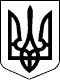 УКРАЇНАВЕРБСЬКА СІЛЬСЬКА РАДАЧЕЧЕЛЬНИЦЬКОГО РАЙОНУ ВІННИЦЬКОЇ ОБЛАСТІРОЗПОРЯДЖЕННЯ24.06.2019 р.                                                                                                                         № 27Про внесення змін до Вербськогосільського бюджету на 2019 рік.           Відповідно до ст. 78 Бюджетного Кодексу України ( із змінами), рішення 24 сесії 7 скликання    № 312 від 12.12.2018 р. « Про Вербський сільський бюджет на 2019 рік» внести зміни до сільського бюджету за червень  місяць 2019 року  з о б о в` я з у ю:    1. Внести зміни до помісячного розпису доходів загального фонду за рахунок перенесення доходів в зв’язку з невиконанням  надходжень коштів до сільського бюджету Вербської сільської ради        - по коду 18050400 « Єдиний податок з фізичних осіб » у сумі 30000,00 грн.  зменшити  доходи  у червні місяці  на суму 30000,00 грн.,  та збільшити доходи у серпні  місяці на суму 30000,00 грн.     2. Внести зміни до помісячного розпису видатків загального фонду  Вербського сільського бюджету  за червень місяць  2019 року по:       КПК 0110150 « Організаційне, інформаційно-аналітичне та матеріально технічне забезпечення діяльності сільської ради»   - по КЕКВ 2111 « Заробітна плата» зменшити видатки у червні місяці на суму 30000,00 грн. та збільшити у серпні місяці на суму 30000,00 грн.     3. Дане розпорядження винести на розгляд та затвердження сесії сільської ради.Сільський голова                                                                                               С. БЛИНДУР 